IEEE P802.11
Wireless LANsBackground: Contribution 21/1822 noticed that Clause 6 consumes 434 pages MORE THAN Clause 11 (398 pages) and questioned if it was really worth it.  Contribution 21/1822 also looked at refeerrences in text to Clause 6 and proposed an approach along the lines of ACTION.request primitives are detailed in this clause when they do not directly correspond to frame described in “Clause 9” or Clause 11 (note some might be elsewhere), or where the primitive parameters significantly differ.  Hence, first short list might be:6.3.2 MLME-POWERMGT6.3.3 MLME SCAN6.3.4 MLME JOIN (synchronization)6.3.5 MLME AUTHENTICATE  6.3.6 MLME DEAUTHENICATE6.3.7 MLME ASSOCIATE6.3.8 MLME REASSOCIATE6.3.9 MLME DISASSOCIATE6.3.10 MLME RESET6.3.11 MLME START6.3.12 MLME STOP6.3.19 MLME-SETKEYSAt Feb 24 telecon meeting:Consensus on worthwhile work.Noted diagrams in 6.3.13 and TDLS and Timing.  As these are “abstract” not sure these figures are needed here.  Should fit the standard model.Possible Way ahead is to expand the Introduction to 6.3.  Add diagrams showing the two different models, internal command, and request/response.Possibly a list of all “standard” promitives meeting one or other model. Maybe with reference to Clause 9 or 11 where the respective packet is defined.  First some acronyms:SME – Station management entityMLME – MAC sublayer management entityPLME – PHY layer management entitySAP – Service Access Point6.3 MLME SAP interfaceThe services provided by the MLME to the SME are specified in this subclause. These services aredescribed in an abstract way (following the model described in ITU-T Recommendation X.210 [B55]) anddo not imply any particular implementation or exposed interface. MLME SAP primitives are of the generalform ACTION.request primitive followed by ACTION.confirm primitive (for an exchange initiated by theSAP client) and ACTION.indication primitive followed by ACTION.response primitive (for an exchangeinitiated by the MLME). The SME uses the services provided by the MLME through the MLME SAPNOTE: “These services are described in an abstract way…and do not imply any particular implementation…”Let’s list this out clearer:MLME SAP primitives are of the general form For an exchange initiated by the SAP clientACTION.request primitive, ACTION.confirm primitive For an exchange initiated by the MLMEACTION.indication primitive ACTION.response primitive Now most exchanges are of the form “Request / Response”BTW I coud not find any similar drawing or indeed anything useful in the ITU document.Based on this “General Form” I interpret this as following diagram:	FIGURE 1 – General form of MLME SAP Primitives for Request/Response	FIGURE 2 – General form of MLME SAP Primitives for SME requests MLME to something that does not initiate a packet to a peer STA, e.g. STARTAND there is a third 	FIGURE 3 – General form of MLME SAP Primitives for request to perform a requested Action and report on it.Soo…let’s look at an example that we should all understand.  ASSOCIATE.MLME-ASSOCIATE.requestThis primitive requests association with a specified peer MAC entity that is within an AP.When generated:This primitive is generated by the SME when a STA wishes to establish association with an AP or PCP.Effect of receiptThis primitive initiates an association procedure. In the case that a response is received from the responder STA, the MLME subsequently issues an MLME-ASSOCIATE.confirm primitive that reflects the results.MLME-ASSOCIATE.confirmThis primitive reports the results of an association attempt with a specified peer MAC entity that is in an AP or PCP.When generated:This primitive is generated by the MLME as a result of an MLME-ASSOCIATE.request primitive or receipt of an Association Response frame from the peer MAC entity to associate with a specified peer MAC entity that is in an AP or PCP.NOTE:  This seems to indicate that the MLME sends a ‘confirmation’ of receipt back to the SME, and then later on, the confirmation that the Association Response frame has been received.  Maybe this should have been “on” receipt.NOTE 2 (3/7/meeting) Could be that a .confirm is sent if error in the .request or time out or ???  Might need look at the error codes and then sort out.  But in any case, would need a lot more description – if it was worth it!Effect of receiptThe SME is notified of the results of the association procedure.NOTE:  This does not align if really is “or”MLME-ASSOCIATE.indicationThis primitive indicates that a specific peer MAC entity is requesting association with the local MAC entity, which is in an AP or PCPWhen generated:This primitive is generated by the MLME as a result of the receipt of an association request from a specific peer MAC entityEffect of receiptThe SME is notified of the receipt of the association requestMLME-ASSOCIATE.responseThis primitive is used to send a response to a specific peer MAC entity that requested an association with theSTA that issued this primitive, which is in an AP or PCP.When generated:This primitive is generated by the SME of a STA that is in an AP or PCP as a response to an MLMEASSOCIATE.indication primitiveEffect of receiptThis primitive initiates transmission of an AssociationResponse to the specific peer MAC entity that requested association.Is this right?  It fits exactly with the description.  Does SME need a confirm? Note MLME-REASSOCIATE.confirmThis primitive is generated by the MLME as a result of an MLME-REASSOCIATE.request primitive to reassociate with a specified peer MAC entity that is in an AP or PCP.NOTE: REASSOCIATE not include the “immediate” confirm. Neither does the DISASSOCIATE.FIRST PROPOSED CHANGEI suggest the “or” should be changed to “on”.Then ASSOCIATE meets the general form FIG. 1.Let’s look at another diagram that was inserted.  TDLS direct link establishment.  How many problems here?This is scary.  I suspect it has never been looked at since it was written.  Do we need a primitive if no response happens?Discussion (3/7/22) This is a 3 exchange scheme hence, 3 type 4 exchanges, single Also look at Figure 6.8.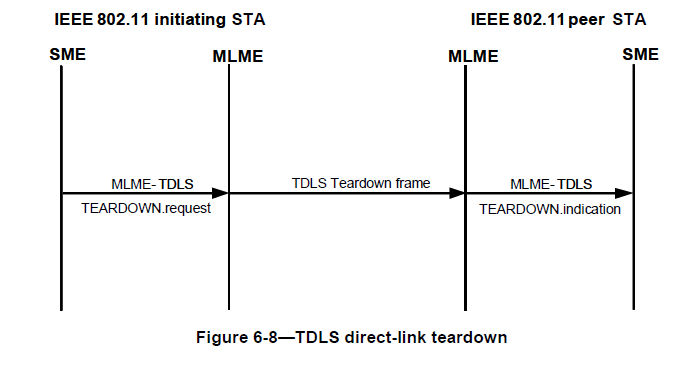 With no response at all, should this even be here?  Note should be Type 4 case.Let’s discuss.   There are 24 Figures in Clause 6.3.  How many are really needed?  If they meet one of the “General Cases” they need not be there? Let’s now look at FIG. 6.3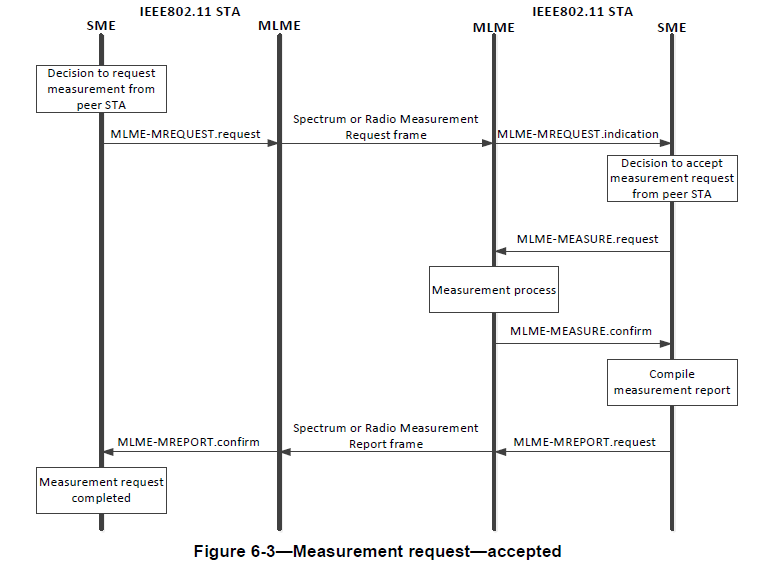 This is classic case of General Form #3.  The action is pretty clear from the text, i.e. get a request, do it, then send the response.  NEXT STEPSGo through all figures in 6.3.  Look at text to see if they meet one of the “General Forms” and how they are actually referred to.  Are they needed?  Is description in Clause 9 or 11 sufficiently clear.  What about the boxes?We could in text refer to which “Form” of MLME SAP primitive is used.Make decision if any do not fit the four “General Forms”.  Is there another?OBJECTIVEWrite Introduction with descriptions of the 4 General Forms and see if these adequately cover all the 125 cases minus the 12 listed earlier.In Clause 12.2.10. P3097.10, we haveThe SME of the non-AP STA may change the MAC address by generating an MLMEUPDATEMACADDRESS. request primitive containing the new MAC address. On receipt of an MLME-UPDATEMACADDRESS.request primitive, the MLME shall attempt to update the MAC address that is to be used by the MAC entity and shall generate an MLME-UPDATEMACADDRESS.confirm primitive to notify the SME whether the MAC address has been changed to the new value.  Note that it appears at 6.3.117 P815.  In this case it is clear that we do not need 6.3.117.__________________________________________________________________Proposed new 6.3 Introduction6.3 MLME SAP interface6.3.1 IntroductionThe services provided by the MLME to the SME are specified in this subclause. These services are described in an abstract way (following the model described in ITU-T Recommendation X.210 [B55]) and do not imply any particular implementation or exposed interface. MLME SAP primitives are of the general form ACTION.request primitive followed by ACTION.confirm primitive (for an exchange initiated by the SAP client) and ACTION.indication primitive followed by ACTION.response primitive (for an exchange initiated by the MLME). The SME uses the services provided by the MLME through the MLME SAP.6.3.1.1 Types of MLME-SAP interface primitive formsThere are six general forms of MLME-SAP interface primitives. Figure 6.x depicts Type 1.  The Type 1 general form is used for the exchange of request/response frames between an initiating STA and a peer STA. 	FIGURE 6.x – Type 1 form of MLME SAP primitives for request/response processThe .request primitive is generated by the SME of the initiating STA to request that a Request frame is sent to a peer STA.The .indication primitive is generated by the MLME of the peer STA when the Request frame is received.The .response primitive is generated by the SME of the peer to request that a Response frame be sent to the initiating STA.The .confirm primitive includes a Result Code reporting success or failure of the request, and is generated by the MLME of the initiating STA when the either Response frame from the peer STA is acknowledged, or the (re)transmission of the request frame fails.Figure 6.xx depicts Type 2.  The Type 2 general form is used for the SME requesting a process to be initiated by the MLME.  FIGURE 6.xx – Type 2 form of MLME SAP primitives for SME requesting MLME to perform a processThe .request primitive is generated by the SME to request that a process is initiated by the MLME.The .confirm primitive generally includes a Result Code reporting success or failure of the request, and is generated by the MLME when the requested action of process is completed, or fails.  ??? We also have several .request only, i.e., no .confirm.  Do we need a separate figure/type for this, or just cover it in the text as follows.If the SME does not require a confirmation then the .confirm primitive may be omitted.Figure 6.xxx depicts Type 3.  The Type 3 general form is used for the exchange of request/response frames between an initiating STA and a peer STA where the peer STA is requested to perform an action before responding.  FIGURE 6.xxx – Type 3 form of MLME SAP primitives for request to peer STA to perform an action before responding.The .request primitive is generated by the SME of the initiating STA to request that a Request frame is sent to a peer STA.The .indication primitive is generated by the MLME of the peer STA when the Request frame is received.The .request primitive is generated by the SME of the peer STA to request that a process is initiated by the MLME of the peer STA.The .confirm primitive from the MLME of the peer STA generally includes a Result Code reporting success or failure of the request, and is generated by the MLME when the requested action of process is completed, or fails.The .response primitive is generated by the SME of the peer STA to request that a Response frame be sent to the initiating STA.The .confirm primitive includes a Result Code reporting success or failure of the request, and is generated by the MLME of the initiating STA when the either Response frame from the peer STA is acknowledged, or the (re)transmission of the request frame fails.Figure 6.xxxx depicts Type 4.  The Type 4 general form is used for the transmission of a frame from one STA to a peer STA that does not require a response from the peer STA. FIGURE 6.xxxx – Type 4 form of MLME SAP primitives for frame transmission not requiring a responseThe .request primitive is generated by the SME of the initiating STA to request that a Request frame is sent to a peer STA.The .indication primitive is generated by the MLME of the peer STA when the Request frame is received.Figure 6.xxxxx depicts Type 5.  The Type 5 general form is used for the transmission of a frame that does not require a response, but does require a confirmation that it was sent. FIGURE 6.xxxxx – Type 5 form of MLME SAP primitives for a frame transmission from a STA, but does require a confirmation that it was sentThe .request primitive is generated by the SME to request that the MLME transmits a frame.The .confirm primitive generally includes a Result Code reporting success or failure of the request, and is generated by the MLME when the requested frame transmission is completed, or fails.Figure 6.xxxxxx depicts Type 6.  The Type 6 general form when the MAC informs the SME of an event. FIGURE 6.xxxxxx – Type 6 form of MLME SAP primitives for MAC informing SME of an eventThe .indication primitive is generated by the MLME to inform the SME of an event.6.3.1.2 MLME-SAP PrimitivesMLME-SAP primitives are detailed in this clause when they do not directly correspond to frame exchanges described in Clause 9 or Clause 11, where the primitive parameters differ significantly from the fields in the respective Action frames, or when the primitives may not be clear from the descriptions in Clauses 9  or 11.  Include the following, renumbering where necessary:6.3.2 MLME-POWERMGT			Type 26.3.3 MLME SCAN				Type 2 plus STOP request (with no confirm)6.3.4 MLME JOIN (synchronization)		Type 26.3.5 MLME AUTHENTICATE		Type 16.3.6 MLME DEAUTHENICATE		request.confirm,indication6.3.7 MLME ASSOCIATE			Type 16.3.8 MLME REASSOCIATE		Type 16.3.9 MLME DISASSOCIATE		request.confirm,indication6.3.10 MLME RESET			request (Type 2 no confim)6.3.11 MLME START			Type 26.3.12 MLME STOP				request (Type 2 no confirm)6.3.13 Protocol layer model for spectrum management and radio measurement6.3.19 MLME-SETKEYS (renumber to 6.3.14)Look through the rest, one by one to see if a case for keeping them or if adequately described in the relate text.  Look at recommendations in 21/1822 for text changes related to 6.3 references in text.6.3.14 Measurement RequestMREQUEST. Request and indication.  Type 46.3.15 Channel measurementMEASURE. Request and confirm.Type 26.3.16 Measurement reportMREPORT.request and indicationType 4, COMMENT:  These measurement primitives seem that they should be better served by type 1.  Discuss.6.3.17 Channel switchType 1 6.3.18 TPC requestType 211.7.76.3.20 Delete keysRequest only.  Type 2 without the confirm.  Is that right?  6.3.21 MIC failureIndication only.  Type 6.6.3.22 EAPOLType 26.3.23 Set ProtectionRequest only. Type 2 without the confirm6.3.24 Protected frame dropped - (Note different heading!!)Indication only.  Type 66.3.25 TS managementLOOK AT THIS ONE.  Think all Type 16.3.26 Higher layer synchronization supportType 46.3.27 Block AckADDBA Type 1.DELBA Type 4.6.3.28 Schedule element managementType 46.3.29 Vendor Specific actionType 46.3.30 Neighbor reportType 46.3.31 Neighbor report responseType 4COMMENT – Why two Type 4’s, surely should be Type 1 or 36.3.32 Link Measure requestType 26.3.33 Resource request (again different heading style)Type 1Resource Request - Local  Type 2.  (MIGHT NEED LOOKING AT)  Why not separate?6.3.34 Remote requests (Different heading format)Type 46.3.35 Extbded channel switch announcementType 16.3.36 DSE power constraint announcementType 16.3.37 Enablement Type 16.3.38 DeenablementType 46.3.39 SA Query supportType 16.3.40 Get TSF timerType 26.3.41 Timing AdvertisementType 46.3.42 TDLS DiscoveryType 16.3.43 TDLS direct link establishementSee discussion6.3.44 TDLS direct link teardownType 46.3.45 TDLS peer U-APSD Type 16.3.46 TDLS channel switchingType 16.3.47 TDLS peer PSMType 16.3.48 Event requestType 46.3.49 Event reportType 4 Why two Type 4’s, surely should be Type 1 or 36.3.50 EventType 26.3.51 Diagnostic requestType 46.3.52 Diagnostic reporoType 4 Why two Type 4’s, surely should be Type 1 or 36.3.53 Location configuration requestType 16.3.54 Location track notificationType 46.3.55 Timing measurementNeed to study this.  Type 4, followed by type 4 with an added .confirm.  Begs the question why not a confirm on the first one.  I.e. is an ACK always followed by a confirm?  Seems superfluous.  The more I look at these the worse it gets.6.3.56 Fine timing measurementSame as Timing.6.3.57 BSS transition management procedureType 4 , then Type 1Diagram appears useful, does it appear in similar form in text?  No but primitives are described in text.  (see 11.21.7.4)  So decision is whether it is clear without the diagram in 6.3.57?6.3.58 FMS setupType 16.3.59 Collocated interference requestType 46.3.60 Collocated interference responseType 4AGAIN why two type 4’s.  Should be Type 1 or 36.3.61 TFS setupType 16.3.62 WNM sleep mode requestType 16.3.63 TIM broadcast setupType 16.3.64 QoS traffic capability updateType 46.3.65 Channel Usage requestType 1 (but really is a Type 3)6.3.66 DMS or GCR request and response procedure (Again not standard heading)GATS is type 1 or 3GATS TERM is type 46.3.67 WNM notification requestType 46.3.68 WNM notification responseType 4  AGAIN why two type 4’s.  Should be Type 1 or 36.3.69 Network discovery and selection supportType 16.3.70 QoS Map element managementType 4  (Note: Lots of normative text in the General.  Is this the right place for this?  Hopefully it is in the main text)6.3.71 Mesh peering managementType 16.3.72 Mesh power managementType 26.3.73 Mesh neighbor offset synchronizationThree Type 2 START, CALCULATE, STOP6.3.74 Mesh TBTT adjustmentType 16.3.75 MCCA management interfaceA single .request MAC to “activate MCCA” Type 2AThen a Type 16.3.76 MBSS congestion controlType 46.3.77 MBSS proxy updateType 16.3.78 MBSS mesh gate announcementType 46.3.79 Mesh link metricType 16.3.80 HWMP mesh path selectionType 46.3.81 QMF policyPOLICY Type 2POLICYCHANGE Type 4POLICYSET single .request  why no .confirm?  Type 2A6.3.82 SCS request and response procedure Type 1Then Type 4 6.3.83 QLoad report managementType 16.3.84 HCCA TXOP advertisement managementType 16.3.85 GCR group membership managementType 16.3.86 AP PeerKey managementType 46.3.87 On-channel Tunneling operationType 66.3.88 Multi band operationType 1 SETUPType 1 ACKType 4 TEARDOWN, but think it should be Type 2?INCOMING Single .request (no-confirm) Type 2A6.3.89 DMG relay operationSEARCH Type 1RLS Type 1TEARDOWN Type 46.3.90 Quieting adjacent BSS operationType 16.3.91 DMG beamformingSISO Type 6SISO MIMO Type 6MIMO Beamforming Type 6MIMO hybrid Type 6MIMO hybrid beamforming Type 66.3.92 PN event reportTwo .indications  Type 6.6.3.93 Channel availability queryType 16.3.94 Channel schedule managementType 16.3.95 Contact verification signalType 46.3.96 GDD EnablementType 16.3.97 Network channel control managementType 16.3.98 White space mapType 46.3.99 Estimated ThroughputType 26.3.100 Get authentication and association stateType 26.3.101 FILS ContainerType 16.3.102 Dynamic AID assignemtn operationType 16.3.103 Sync controlType 46.3 104 STA Information AnnouncementType 46.3.105 EDCA Parameter Set updateType 46.3.106 EL operationType 46.3.107 TWT setupType 16.3.108 TWT teardownType 46.3.109 Sectorized Group ID List managementType 46.3.110 Header Compression procedureType 16.3.111 Reachhable Address updateType 46.3.112 Control response MCS negotiation operationType 16.3.113 S1G relayType 16.3.114 DCS procedureMEASUREMENT Type 1DCS Type 16.3.115 UpdateType 26.3.116 MSCSrequest and response procedureType 1 MSCS TERM Type 46.3.117 MAC Address updateType 26.3.118 Quiet time periodType 16.3.119 TDD beamformingType 1 without the response.  Is this another type?6.3.120 TDD sector switchType 1 without the response.  Is this another type?6.3.121 TDD beam measurementType 1 without the response.  Is this another type?6.3.122 TDD structure and scheduleSTRUCTURE 	Type 2SCHEDULE 	Type 2ANNOUNCE 	Type 1 without the response.  Is this another type?BANDWIDTH	Type 1 without the response.  Is this another type?6.3.123 WUR mode set upType 16.3.124 WUR mode teardownType 46.3.125 WUR DiscosveryType 2.Clause 6 – Investigation Clause 6 – Investigation Clause 6 – Investigation Clause 6 – Investigation Clause 6 – Investigation Date:  2022-02Date:  2022-02Date:  2022-02Date:  2022-02Date:  2022-02Author(s):Author(s):Author(s):Author(s):Author(s):NameAffiliationAddressPhoneemailGraham SMITHSR TechnologySunrise, FL, USA.916 799 9563gsmith@srtrl.com